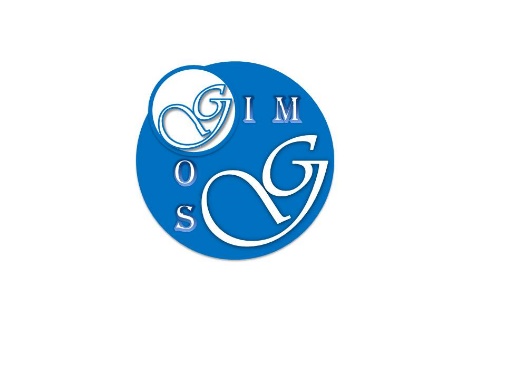 REPUBLIKA HRVATSKALičko-senjska županijaGIMNAZIJA GOSPIĆGospić, Budačka 24Tel. 053-572-001, 053-560-232Fax. 053-573-288e-mail: ured@gimnazija-gospic.skole.hrKlasa:   602-03/21-01-27Urbroj:  2125-34-01-21-4Gospić, 14. lipnja 2021.g.________________________________________________________________________________________________________________________Gimnazija Gospić iz Gospića  na temelju Pravilnika o  elementima i kriterijima za izbor kandidata za upis u I. razred srednje škole  (NN 49/2015, 47/2017) i  Odluke MZO-a o upisu učenika u I. razred  srednje škole u školskoj godini 2021./2022. ( NN 55/2021), objavljuje                                       NATJEČAJ ZA UPIS UČENIKA U I. RAZRED  GIMNAZIJE GOSPIĆ U ŠKOLSKOJ GODINI 2021./2022.Zdravstvene kontraindikacije: Zdravstveni zahtjevi svode se isključivo na uredno kognitivno funkcioniranje kao preduvjet za svladavanje nastavnoga programa                                                    u intelektualnome smislu. Zdravstvene kontraindikacije su kronični poremećaji koji znatno remete  kognitivno funkcioniranje. To znači da                                                  kandidati s teškoćama u razvoju koji su osnovnu školu završili prema rješenju ureda državne uprave u županiji  o primjerenom obliku                                                  školovanja zbog intelektualnih teškoća ne mogu pohađati gimnazijske programe obrazovanja. Druge zdravstvene smetnje i teškoće u razvoju,                                                  uključujući sve oblike tjelesnoga invaliditeta, oštećenja vida, sluha i  govora te poremećaji koji remete emocionalno funkcioniranje nisu                                                  prepreka za upis i pohađanje gimnazijskog programa obrazovanja.Za upis u  I. razred srednje škole u školskoj godini 2021./2022., učenici se prijavljuju i upisuju elektroničkim načinom putem mrežne stranice Nacionalnog informacijskog sustava prijava i upisa u srednje škole (www.upisi.hr),  u rokovima propisanim  Odlukom o upisu učenika u I. razred srednje škole u školskoj godini 2021./2022.1.     Ljetni upisni rokJesenski upisni rokPropisanu dokumentaciju moguće je dostaviti osobno ili elektroničkim putem  (skenirano ili fotografirano) na adrese: nikolina.rukavina2@skole.hr, bozica.jengic@skole.hr. Upisnicu elektroničkim putem može poslati samo roditelj/skrbnik koji je dužan dostaviti i svoj osobni kontakt (broj mobitela ili telefona) kako bi ga škola mogla kontaktirati. Na početku školske godine učenik je dužan dostaviti razredniku originalnu upisnicu.Datumi provođenja provjera predznanja 1. stranog jezika na pisani zahtjev učenika (za kandidate koji ga nisu učili u osnovnoj školi)Ljetni rok					29. 6. 2021. g. u 9 sati					Jesenski rok			                  25. 8. 2021. g. u  9 satiDatumi provođenja provjera predznanja 1. stranog jezika za kandidate s teškoćama u razvoju na pisani zahtjev učenika (za kandidate koji ga nisu učili u osnovnoj školi)Ljetni rok					21. 6. 2021. g.  u  9  sati					Jesenski rok			                  19. 8. 2021. g. u  9 satiU  Gimnaziji Gospić se izvode Engleski jezik i Njemački jezik kao obavezni nastavni predmeti.Izrazi koji se koriste u muškom rodu, neutralni su i odnose se i na muške i ženske osobe.Natječaj o upisu učenika u I. razred, objavljuje se na mrežnim stranicama i oglasnim pločama Škole i Osnivača. Ravnatelj Gimnazije Gospić:																								      Josip Štampar, prof.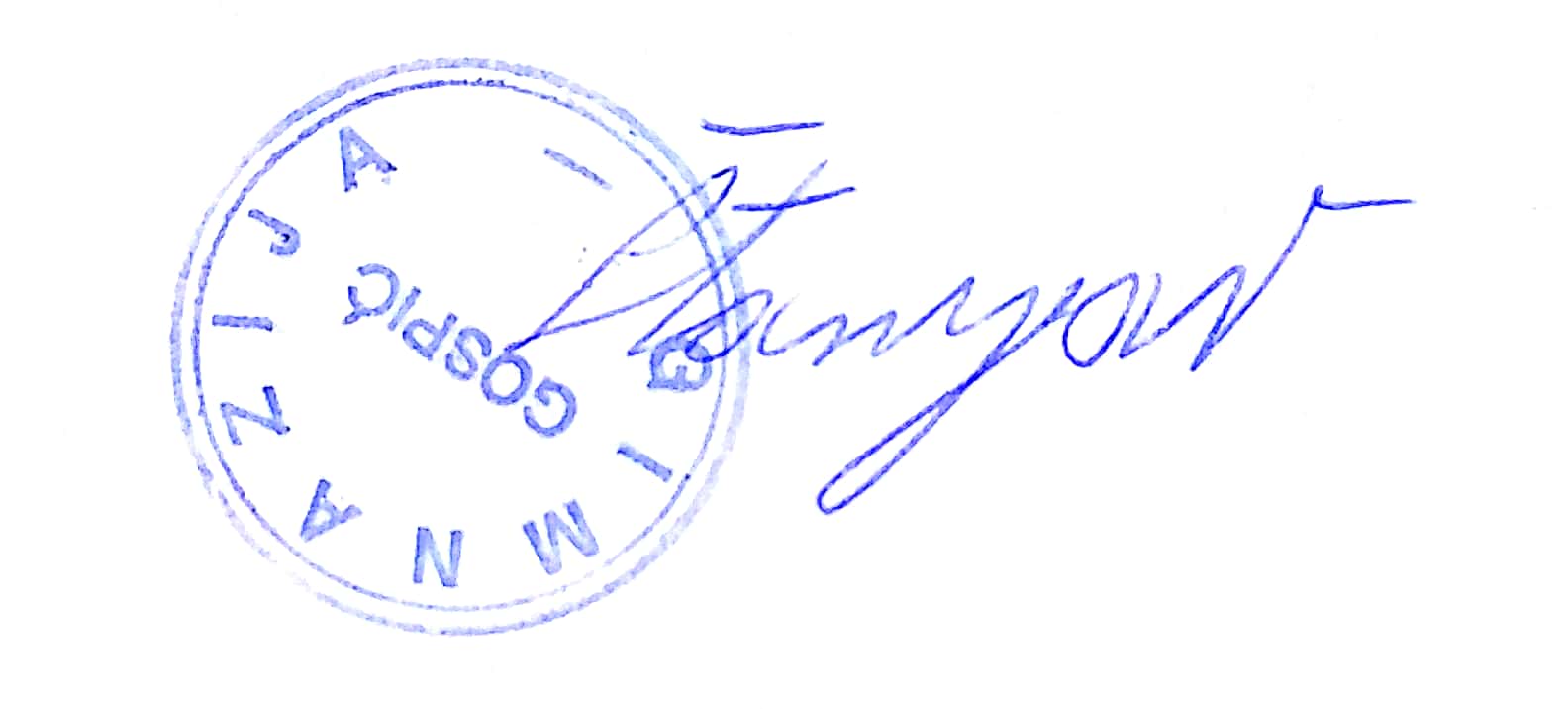 ŠifraProgram obrazovanjaTrajanje obrazovanjaBrojBrojNatjecanje iz znanja koje se vrednuje pri upisuStrani jezikPredmeti važni za upisBodovni pragŠifraProgram obrazovanjaTrajanje obrazovanjaOdjelaUčenikaNatjecanje iz znanja koje se vrednuje pri upisuStrani jezikPredmeti važni za upisBodovni prag320104Opća gimnazija42,0048biologijaengleski jeziknjemački jezikhrvatski jezikmatematikastrani jezikpovijestgeografijabiologija       46Opis postupkaDatumDostava dokumenata kojima su ostvarena dodatna prava za upis u srednje školeDostava potpisanog obrasca o upisu u I. razred srednje škole (UPISNICE) 12. - 13. 7. 2021. g. od 8,00 -12,00 satiOpis postupkaDatumDostava dokumenata  kojima su ostvarena dodatna prava za upis u srednje školeDostava potpisanog obrasca o upisu u I. razred srednje škole (UPISNICE) 30.-31. 8. 2021. g. od 8,00 – 12,00 sati